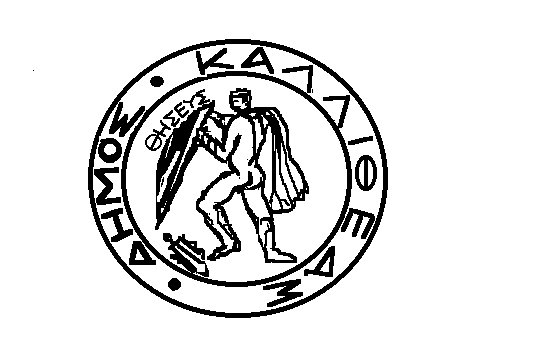 ΕΛΛΗΝΙΚΗ ΔΗΜΟΚΡΑΤΙΑ		                      		Καλλιθέα    26/10/2018ΝΟΜΟΣ ΑΤΤΙΚΗΣΔΗΜΟΣ ΚΑΛΛΙΘΕΑΣ			                    		Αρ. Πρωτ.    58704ΔΙΕΥΘΥΝΣΗ	:ΔΙΟΙΚΗΤΙΚΗΤΜΗΜΑ	: Υποστ. Πολιτικών Οργάνων				                     ΓΡΑΦΕΙΟ	:Οικονομικής Επιτροπής		                      Ταχ.Δ/νση	:ΜΑΤΖΑΓΡΙΩΤΑΚΗ 76, Κ.Α. 176 76	         ΑΡΜΟΔΙΟΣ	:Μ. Γρίβα								    ΠΡΟΣΤηλεφ.	: 213 2070425 					     e-mail		: m.griva@kallithea.gr				              Τον  Πρόεδρο τουΘΕΜΑ		: «Καθορισμός Ενιαίου Ανταποδοτικού	           Δημοτικού ΣυμβουλίουΤέλους, έτους 2019»Λαμβάνοντας υπόψη:Τις διατάξεις του άρθρου 72 παρ. 1 περ ζ΄ του Ν. 3852/2010Τη με αρ.   362 / 2018 απόφαση Οικονομικής ΕπιτροπήςΠαρακαλούμε όπως στην προσεχή συνεδρίαση του Δημοτικού Συμβουλίου, περιλάβετε και το θέμα του Καθορισμού Ενιαίου Ανταποδοτικού Τέλους, έτους 2019.     Ο ΠΡΟΕΔΡΟΣ Ο.Ε. – ΔΗΜΑΡΧΟΣ ΔΗΜΗΤΡΙΟΣ ΚΑΡΝΑΒΟΣΣυνημμένα:- Η με αρ. 362 / 2018 απόφαση Ο.Ε.- Το υπ’ αρ. πρωτ. 49896/17-09-2018 έγγραφο 		   της Δ/ντιας Οικονομικών Υπηρεσιών Εσωτ. Διανομή    Γρ. Δημάρχου    Γρ. Γεν. Γραμματέα    Δ/νση Δημ. Προσόδων    Ο.Ε.